OBRAZAC ZA ZAKAZIVANJE POSETA KORISNICIMA USLUGA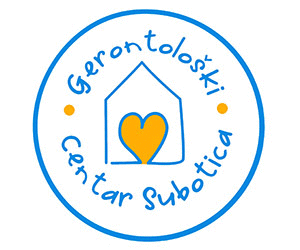 GERONTOLOŠKI CENTAR SUBOTICAIme i prezime srodnika: ________________________Kontakt telefon: 		____________________________Objekat gde se nalazi korisnik usluga:_______________________________Ime i prezime korisnika usluga: ________________________________*POPUNJEN FORMULAR POSLATI NA EMAIL:gcposete@gmail.com